Matrícula Curso de LSE 2018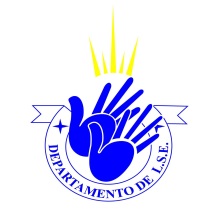 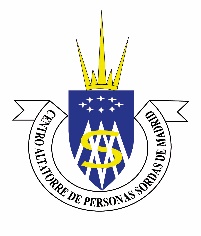 Datos personales Nombre: ________________________________________________________  Apellidos: _______________________________________________________  DNI: ____________________________Móvil: __________________________Correo electrónico: _______________________________________________¿Cómo se enteró de este curso? Redes sociales y Web  Familiar / Amigos Folleto / Universidad Otros:Nivel  A1 –A2              Mañanas  Lunes, miércoles  y viernes 11h a 14.30h Nivel  B1               Mañanas  Martes y  Jueves de 10.30 a 14h              Tardes  Miércoles y  Viernes de 16.30h a 21hNivel  B2                Mañanas  Lunes, Miércoles y Viernes  de 11h a 14.30h             Tardes  Lunes, Martes y Jueves  17h a 20.30h Descuento especial            Familiar persona sorda                 DiscapacidadForma de pago            Pago único                                       Pago a plazos Madrid,     de                    de  201…